Paul Davies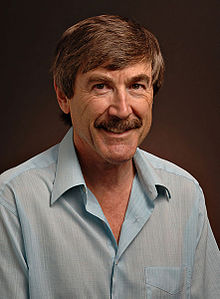 Paul Davies / http://beyond.asu.edu/drupal/Físico teórico, cosmólogo y astrobiólogo nacido en Gran Bretaña. Se ha enfocado en la reflexión sobre las grandes preguntas de la existencia, que van desde el origen del universo hasta el destino de la humanidad, incluyendo la naturaleza del tiempo, la búsqueda de vida en el universo y cuestiones fundamentales de la mecánica cuántica, conocimiento que ha podido desarrollar siendo el actual director del BEYOND, Center for Fundamental Concepts in Science de la Universidad Estatal de Arizona (ASU), Estados Unidos. En el Reino Unido ocupó cargos académicos en las universidades de Cambridge, Londres y Newcastle upon Tyne para luego trasladarse en 1990 a Australia, donde se desempeñó como profesor de física matemática en la Universidad de Adelaida y, más tarde, participó en la fundación del Centro Australiano de Astrobiología en Sidney. En 2006 emigró a Estados Unidos para incorporarse a la ASU. En ese país colabora con el Instituto Nacional del Cáncer, a través de un programa de investigación que pretende comprender las propiedades físicas de las células cancerosas y tumores e investigar la relación entre la expresión génica y las fuerzas físicas y el medio ambiente de las células, con el objetivo de mejorar la gestión clínica.En otros frentes investigativos, Davies ayudó en la creación de la teoría de campos cuánticos en el espacio-tiempo curvado, que contribuyó a explicar cómo los agujeros negros irradian energía y la causa de las ondas del resplandor del Big Bang. En la astrobiología, ámbito de investigación que busca comprender el origen y la evolución de la vida, además de la indagación de vida fuera de la Tierra, ha promovido diversas teorías: en los 90’ planteó la posibilidad de que la vida pudo haber comenzado en Marte y haberse extendido a la Tierra, y en su más reciente libro, El extraño silencio, se refiere a la búsqueda de inteligencia extraterrestre. También trabaja en la teoría especulativa de que la Tierra puede albergar una biósfera oculta de formas de vida alternativas.Es autor de cerca de 30 libros y un conocido comunicador de la ciencia, que escribe regularmente en diarios y revistas, y participa en programas de radio y documentales de televisión. Entre otras distinciones, recibió el Premio Michael Faraday de la Sociedad Real en 2002 y el Premio Templeton  en 1995.Paul Davies participará en el Macrotema Prolongando los límites de la vida y, junto al paleoantropólogo francés, Michel Brunet, analizarán en específico el tema “Vida antigua y vida fuera de la Tierra”.